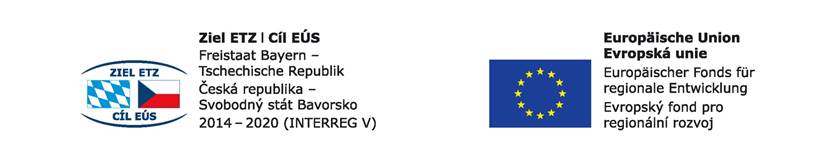 Číslo projektu:  71Název projektu: Budoucnost utváříme společně – kulturní a profesní výměny v regionu Sušice – ChamProjektnummer: 71Projektname: Zukunft gemeinsam gestalten – kultureller und beruflicher Austausch in der Region Sušice-ChamArbeitsblatt – Thematischer AufenthaltPracovní list – tematický pobyt v Chamu a okolíFührung durch den Bayerwald-Tierpark im Lamer WinkelProhlídka ZOO s průvodcem v Lamer WinkelFür 40 Teilnehmer aus Sušice und 40 aus Cham11. 06. 2018Thema des Thematischen Besuchs:Tiere im Bayerischen ParkTouristische Attraktivitäten im Bayerischen ParkTéma tematického pobytu:Zvířata v Bavorském leseTuristické atraktivity v Bavorském leseEntdecke die Urlaubsregion. 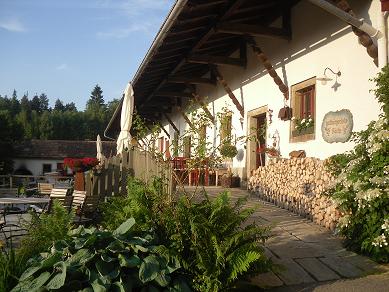 Objevuj volnočasový region.https://www.lamer-winkel.bayern/de/lamerwinkel/streaming/detail/Gastro/B757BBA19FE0FE0F52A19B14666C4315/einodhof-waldeckMittagessen – traditionelles Essen. Oběd – tradiční speciality: ______________________________________________________________________________________________________________________________________________________________________________https://www.sommerrodeln.de/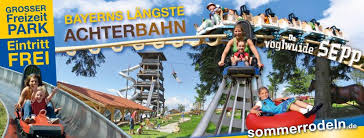 Wie viel kostet eine Erwachsenenkarte? Kolik stojí vstupenka?_____________________________________Wie viel kostet eine Schülerkarte?Kolik stojí vstupenka pro studenty?_____________________________________Wie viel kostet eine Familienkarte?Kolik stojí vstupenka pro rodiny?_____________________________________Attraktivitäten:Atraktivity:____________________________________________________________________________________________________________________________________________________________________________________________________________________________________________________________________________________________________________________________________________________________________________________________________________________________________________________________________________________________Besucher-InfoNávštěvník info                  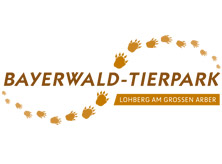 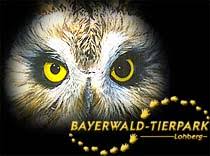 Klikněte na obrázek – a prohlédněte si stránky.Klicken Sie auf die Bilder.Wie viel kostet eine Erwachsenenkarte? Kolik stojí vstupenka?_____________________________________Wie viel kostet eine Schülerkarte?Kolik stojí vstupenka pro studenty?_____________________________________Wie viel kostet eine Familienkarte?Kolik stojí vstupenka pro rodiny?_____________________________________Ich möchte gerne eine Führung durch den Park.Prosím o prohlídku s průvodcem._____________________________________Haben Sie einen Übersichtsplan für den Tierpark?Máte plánek zoologické zahrady?_____________________________________Wie lange hat der Park geöffnet?Jak dlouho je zoopark otevřen_____________________________________Wie viele Tiere leben hier?Kolik zvířat zde žije?_____________________________________Regionen des Parks:Oblasti parku: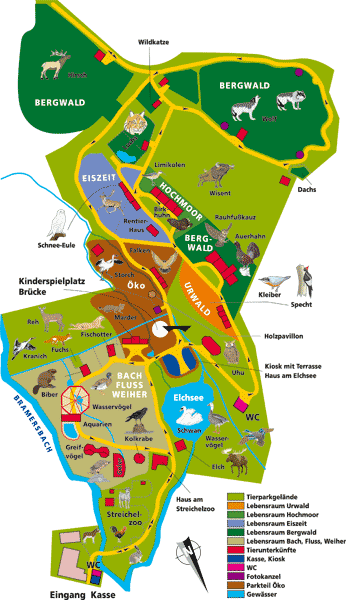 Wo ist ….?Kde je…..?_____________________________________Welche Tiere leben da?Jaká zvířata zde žijí?_____________________________________… der Streichelzoo?…možnost hladit zvířátka?_____________________________________… das Restaurant?… restaurace?_____________________________________… der Spielplatz?… dětské hřiště?_____________________________________… der Ausgang?…. východ?_____________________________________Tiere des ParksZvířata v parku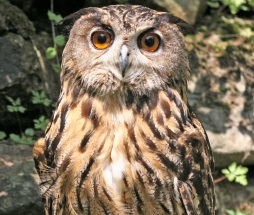 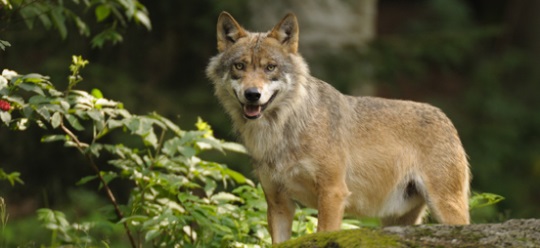 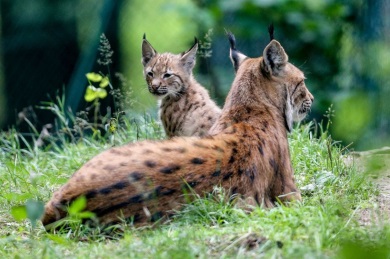 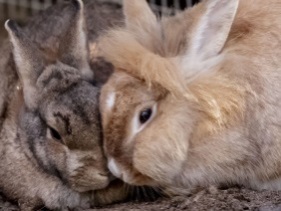 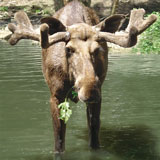 Klicken Sie auf die BilderRozklikni si obrázkyDer ElchLos_____________________________________Tiere des ParksZvířata v parkuKlicken Sie auf die BilderRozklikni si obrázkyDer EselOsel_____________________________________Tiere des ParksZvířata v parkuKlicken Sie auf die BilderRozklikni si obrázkyDer BiberBobr_____________________________________Tiere des ParksZvířata v parkuKlicken Sie auf die BilderRozklikni si obrázkyDer FuchsLiška_____________________________________Tiere des ParksZvířata v parkuKlicken Sie auf die BilderRozklikni si obrázkyDer UhuSova_____________________________________Tiere des ParksZvířata v parkuKlicken Sie auf die BilderRozklikni si obrázkyDas RehSrnka_____________________________________Tiere des ParksZvířata v parkuKlicken Sie auf die BilderRozklikni si obrázkyDas RentierSob_____________________________________Tiere des ParksZvířata v parkuKlicken Sie auf die BilderRozklikni si obrázkyDer RothirschJelen_____________________________________Tiere des ParksZvířata v parkuKlicken Sie auf die BilderRozklikni si obrázkyDer Wolf Vlk_____________________________________Tiere des ParksZvířata v parkuKlicken Sie auf die BilderRozklikni si obrázkyDer LuchsRys_____________________________________